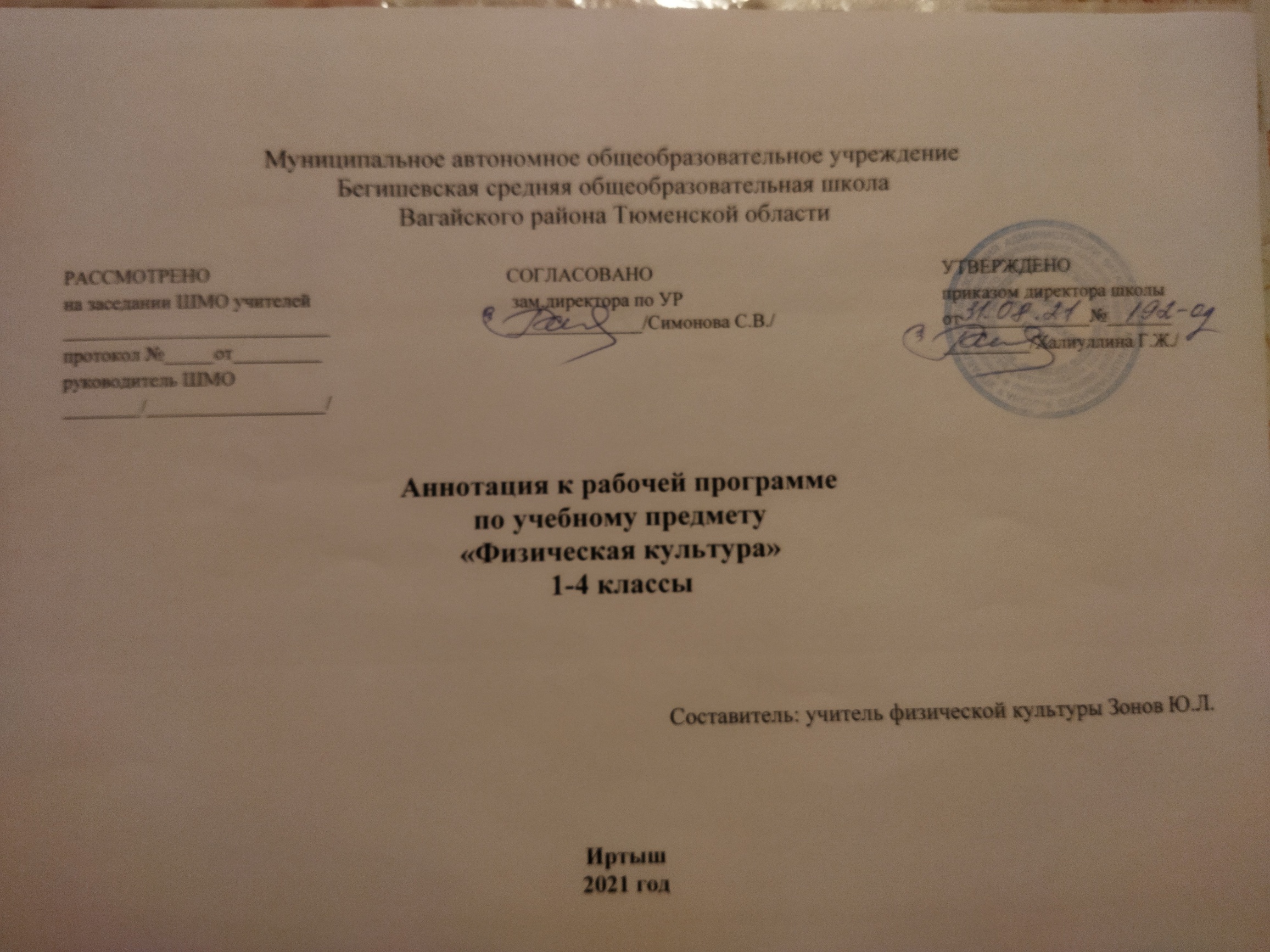             Аннотация к рабочей программе по учебному предмету «Физическая культура» в 1-4 классах разработана на основе следующих нормативных документов:Закон РФ «Об образовании в Российской Федерации» от 29 декабря 2012 года № 273- ФЗ;Порядок организации и осуществления образовательной деятельности по основным общеобразовательным программам - образовательным программам начального общего, основного, общего и среднего общего образования (утвержден приказом Минобрнауки России от 30.08.2013 № 1015;Приказ Минобрнауки России от 6 октября 2009г. № 373 «Об утверждении федерального государственного образовательного стандарта начального общего образования»;Приказ Минобразования РФ от 5 марта 2004 г. N 1089 "Об утверждении федерального компонента государственных образовательных стандартов начального общего, основного общего и среднего (полного) общего образования" Приказ Министерства образования и науки Российской Федерации от 31.12.2015г. № 1576 «О внесении изменений в федеральный государственный образовательный стандарт начального общего образования, утвержденный приказом Министерства образования и науки Российской Федерации от 6 октября 2009г. № 373»; Приказ Минобрнауки России от 07.06.2017 N 506 "О внесении изменений в федеральный компонент государственных образовательных стандартов начального общего, основного общего и среднего (полного) общего образования, утвержденный приказом Министерства образования Российской Федерации от 5 марта 2004 г. N 1089"  Методическими рекомендациями по механизмам учета результатов выполнения нормативов Всероссийского физкультурно-спортивного комплекса «Готов к труду и обороне» (ГТО) при осуществлении текущего контроля и промежуточной аттестации обучающихся по учебному предмету «Физическая культура» (Письмо Департамента государственной политики в сфере общего образования Министерства образования и науки Российской Федерации от 02.12.2015 г. № 08-1447)Устав МАОУ Бегишевская СОШКомплексная программа физического воспитания учащихся 1-11 классы Авторы: доктор педагогических наук В.И. Лях, кандидат  педагогических наук А.А Зданевич / издательство Москва: «Просвещение», 2012г.Учебный план МАОУ Бегишевской СОШ;Годовой учебный календарный график на текущий учебный год;Положение о промежуточной, текущей аттестации и переводе обучающихсяУчебно-методический комплектКомплексная программа физического воспитания учащихся 1 – 11 классы Авторы: доктор педагогических наук В.И. Лях, кандидат педагогических наук А.А. Зданевич / издательство Москва: «Просвещение», 2012г.  Учебники: Физическая культура. 1–4 классы / под ред. В. И. Ляха. – М.: Просвещение, 2018.    Количество часов, отводимое на изучение предмета с 1 по 4 класс из расчёта 3 ч. в неделю: в 1 классе — 99 ч. в год (неделя дополнительных каникул), во 2 классе — 102 ч в год, в 3 классе — 102 ч. в год, в 4 классе — 102 ч. в год.  Рабочая программа рассчитана на 405ч.Целью физического воспитания является формирование у учащихся начальной школы основ здорового образа жизни, развитие творческой самостоятельности посредством освоения двигательной деятельности.Достижение цели физического воспитания в 1-4 классе обеспечивается решением следующихосновных задач направленных на- укрепление здоровья школьников посредством развития физических качеств и повышения функциональных возможностей жизнеобеспечивающих систем организма;-совершенствование жизненно важных навыков и умений посредством обучения подвижным играм, физическим упражнениям и техническим действиям из базовых видов спорта;- формирование общих представлений о физической культуре, ее значении в жизни человека, роли в укреплении здоровья, физическом развитии и физической подготовленности;- развитие интереса к самостоятельным занятиям физическими упражнениями, подвижным играм, формам активного отдыха и досуга;- обучение простейшим способам контроля за физической нагрузкой, отдельными показателями физического развития и физической подготовленности.Основные разделы программного материала по физической культуре (1-4 классы)Аттестация учащихся планируется по четвертям по текущим оценкам, а также по результатам тестирования по каждому разделу программы.Данная программа используется и для обучения детей коррекционных классов.Количество часов (уроков)Количество часов (уроков)Количество часов (уроков)Количество часов (уроков)№ п/пВид программного материалаКлассКлассКлассКласс1IIIIIIV1234561Базовая часть787878781.1Основы знаний о физической культуреВ процессе урокаВ процессе урокаВ процессе урокаВ процессе урока1.2Подвижные игры181818181.3Гимнастика с элементами акробатики18      1818181.4Легкая атлетика и кроссовая подготовка212121211.5Лыжная подготовка212121212Вариативная часть212424242.1Подвижные игры с элементами баскетбола151515152.2Легкоатлетические упражнения6999Итого99102102102